Publicado en  el 13/05/2014 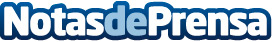 El Consejero Delegado de Telefónica, padrino de la Graduación de Económicas y Empresariales de la CEU-USPDatos de contacto:Nota de prensa publicada en: https://www.notasdeprensa.es/el-consejero-delegado-de-telefonica-padrino-de Categorias: http://www.notasdeprensa.es